ข้อมูลเพื่อจัดทำรายงานประจำปีมหาวิทยาลัยทักษิณปีงบประมาณ พ.ศ. 2565 (ระหว่าง ตุลาคม 2564 – กันยายน 2565)คำชี้แจง1. โปรดกรอกข้อมูล หากข้อใดไม่มีการดำเนินงานหรือไม่มีข้อมูลให้คงหัวข้อเดิมไว้2. โปรดส่งไฟล์ข้อมูลผลการดำเนินงานเป็นภาพรวมของคณะหรือหน่วยงาน และบันทึกไฟล์ข้อมูลด้วย อักษร TH SarabunPSK 163. ข้อความภาษาอังกฤษพิมพ์ตามหลักสากล โดยขึ้นต้นด้วยตัวพิมพ์ใหญ่ ตามด้วยตัวพิมพ์เล็ก ยกเว้นชื่อเฉพาะทางวิทยาศาสตร์ที่อาจใช้การพิมพ์ด้วยตัวเอนหรือขีดเส้นใต้5. การส่งข้อมูลและภาพประกอบ ส่งยังฝ่ายแผนงานภายในเวลาที่กำหนด6. ผู้ประสานงาน นางสาวธัญญา อารยะสุวรรณ  โทร. 78037. โปรดส่งข้อมูลช่องทางEmail:plantsu@tsu.ac.thหรือGoogle Drive:https://drive.google.com/drive/folders/1g09eWDTeORvQqksR13AWOFbJsNeRgv8e?usp=sharing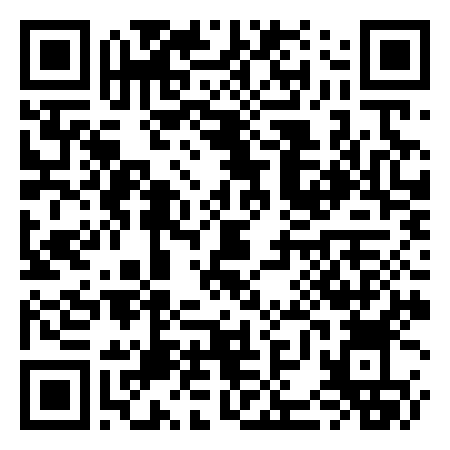 งานวิเทศสัมพันธ์หน่วยงานมีการดำเนินงานในปีงบประมาณ พ.ศ. 2565 ดังนี้1. โครงการ/กิจกรรมความร่วมมือทางวิชาการกับต่างประเทศ2. มหาวิทยาลัยต่างประเทศที่ลงนามความร่วมมือทางวิชาการกับมหาวิทยาลัยทักษิณ3. โครงการพิเศษนานาชาติ4. นิสิตมหาวิทยาลัยทักษิณ รับทุนแลกเปลี่ยน ณ มหาวิทยาลัยที่ลงนามความร่วมมือ5. นิสิตต่างชาติแลกเปลี่ยนจากมหาวิทยาลัยที่ลงนามความร่วมมือ6. การพัฒนาศักยภาพของบุคลากรด้านภาษาต่างประเทศ7. โครงการประชาสัมพันธ์หลักสูตรเชิงรุกแบบสัญจร8. ผลการดำเนินงานที่เห็นควรเผยแพร่ในรายงานประจำปี 2565**โปรดส่งคืนฝ่ายแผนงาน ภายในวันที่ 9 ธันวาคม 2565**ชื่อ....................................................................ผู้ให้ข้อมูล(........................................................)โทร. .....................................……………………….Email: ………………………..……………………………ขอบคุณสำหรับการอนุเคราะห์ข้อมูลและภาพประกอบลำดับข้อมูลโครงการ/กิจกรรมโปรดระบุ1ชื่อโครงการ1วัน/เดือน/ปีที่จัด1สถานที่จัด1รายละเอียด1ภาพประกอบ...ชื่อโครงการ...วัน/เดือน/ปีที่จัด...สถานที่จัด...รายละเอียด...ภาพประกอบลำดับชื่อมหาวิทยาลัยประเทศ12345678910...ลำดับข้อมูลโครงการโปรดระบุ1ชื่อโครงการ1วัน/เดือน/ปีที่จัด1มหาวิทยาลัยที่จัด1ประเทศที่จัด1จำนวนผู้เข้าร่วม1ภาพประกอบ...ชื่อโครงการ...วัน/เดือน/ปีที่จัด...ประเทศที่จัด...จำนวนผู้เข้าร่วม...จำนวนผู้เข้าร่วม...ภาพประกอบลำดับข้อมูลโครงการโปรดระบุ1คณะ1มหาวิทยาลัยที่แลกเปลี่ยน1ประเทศที่แลกเปลี่ยน1จำนวนนิสิต2คณะ2มหาวิทยาลัยที่แลกเปลี่ยน2ประเทศที่แลกเปลี่ยน2จำนวนนิสิต3คณะ3มหาวิทยาลัยที่แลกเปลี่ยน3ประเทศที่แลกเปลี่ยน3จำนวนนิสิต4คณะ4มหาวิทยาลัยที่แลกเปลี่ยน4ประเทศที่แลกเปลี่ยน4จำนวนนิสิต5คณะ5มหาวิทยาลัยที่แลกเปลี่ยน5ประเทศที่แลกเปลี่ยน5จำนวนนิสิต...คณะ...มหาวิทยาลัยที่แลกเปลี่ยน...ประเทศที่แลกเปลี่ยน...จำนวนนิสิตลำดับข้อมูลโครงการโปรดระบุ1มหาวิทยาลัยของนิสิตต่างชาติ1ประเทศของนิสิตต่างชาติ1จำนวนนิสิต2มหาวิทยาลัยของนิสิตต่างชาติ2ประเทศของนิสิตต่างชาติ2จำนวนนิสิต3มหาวิทยาลัยของนิสิตต่างชาติ3ประเทศของนิสิตต่างชาติ3จำนวนนิสิต4มหาวิทยาลัยของนิสิตต่างชาติ4ประเทศของนิสิตต่างชาติ4จำนวนนิสิต5มหาวิทยาลัยของนิสิตต่างชาติ5ประเทศของนิสิตต่างชาติ5จำนวนนิสิต...มหาวิทยาลัยของนิสิตต่างชาติ...ประเทศของนิสิตต่างชาติ...จำนวนนิสิตลำดับข้อมูลโครงการ/กิจกรรมโปรดระบุ1ชื่อโครงการ/กิจกรรม1วัน/เดือน/ปีที่จัด1วัตถุประสงค์การจัด1สถานที่จัด1รายละเอียด1ภาพประกอบ...ชื่อโครงการ/กิจกรรม...วัน/เดือน/ปีที่จัด...วัตถุประสงค์การจัด...สถานที่จัด...รายละเอียด...ภาพประกอบลำดับข้อมูลโครงการโปรดระบุ1ชื่อโครงการ1วัน/เดือน/ปีที่จัด1วัตถุประสงค์การจัด1ประเทศที่จัด1รายละเอียด1ภาพประกอบ...ชื่อโครงการ...วัน/เดือน/ปีที่จัด...วัตถุประสงค์การจัด...ประเทศที่จัด...รายละเอียด...ภาพประกอบ